FOR IMMEDIATE RELEASEJULY 10, 2019STRAIGHT NO CHASER TO FILM NEW NATIONAL TELEVISION SPECIALRENOWNED A CAPPELLA GROUP RETURNS TO INDIANA TO TAPE “BACK HOME AGAIN”LIMITED TICKETS AVAILABLE FOR AUGUST 10TH TAPING AT INDIANAPOLIS’S ICONIC MURAT THEATRE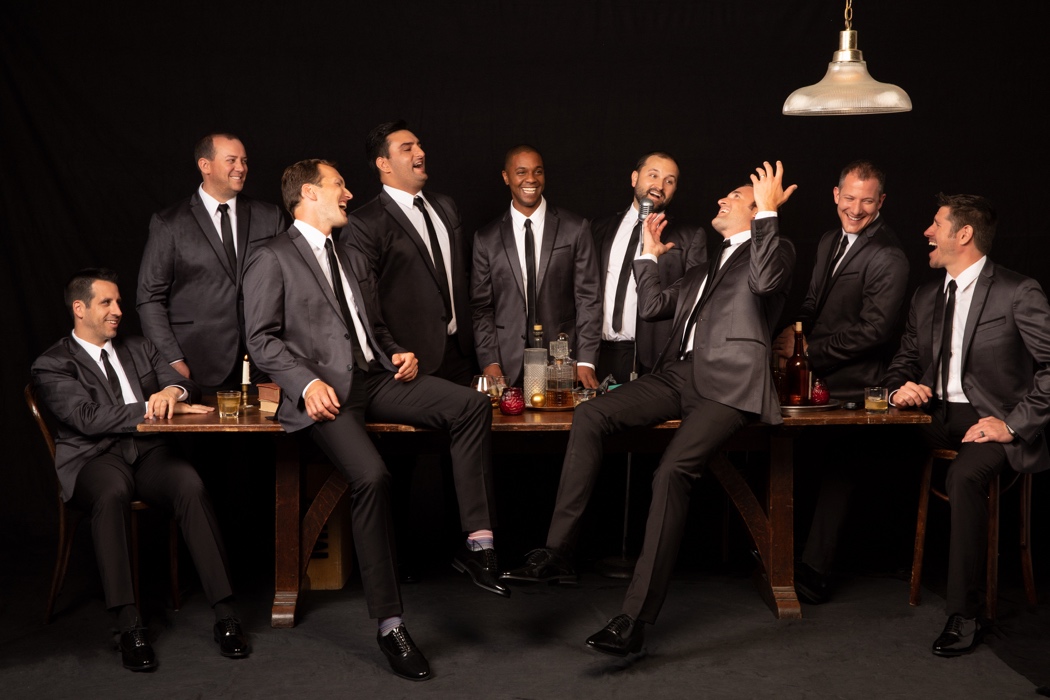 Renowned a cappella group Straight No Chaser, who were at the forefront of the pop culture a cappella movement more than a decade ago with their breakthrough album Holiday Spirits, have announced plans to tape their third national television special, following the success of their prior PBS specials, “Live in New York” and “Songs of the Decades.”  “Back Home Again,” scheduled to begin airing nationwide this fall, will find the nine members returning to Indiana, where their story began, to capture a one-night-only performance at the iconic Murat Theatre.  A pre-sale will begin tomorrow morning at 10 AM Eastern, and any remaining tickets will go on-sale to the general public at noon Eastern on Monday, July 15th.  For all details, visit Straight No Chaser’s site. Joe Thomas, executive producer of PBS’s “Soundstage,” will direct the special. Thomas’s credits include video projects featuring Ringo Starr, Robert Plant, Michael McDonald, Phil Collins, Stevie Nicks, Bon Jovi, and Tom Petty and the Heartbreakers.The taping will provide a sneak preview to the 2019 edition of the group’s annual fall tour.  Kicking off October 25 in Biloxi, MS, the two month long trek wraps on New Year’s Eve in Portland, OR.  Full dates are listed below.Straight No Chaser’s latest studio album, “ONE SHOT“ is available now HERE. The album showcases the group’s signature takes on classic pop and soul favorites, including Ricky Martin’s “Livin La Vida Loca,” Fleetwood Mac’s “Go Your Own Way,” James Brown’s “Papa’s Got a Brand New Bag,” and the LP’s first single, an energetic mash-up of Boyz II Men and Montell Jordan’s “Motownphilly/This Is How We Do It.” Following an unlikely discovery of a nine-year-old video of the group’s version of “The 12 Days of Christmas” by Atlantic Records Chairman/CEO Craig Kallman, Straight No Chaser subsequently became one of the first a cappella groups to sign to a major label and carved the path for the pop culture phenomenon that the genre has become.  Since the 2008 release of their first album, Holiday Spirits, the group has sold more than 1.6 million albums in the US alone, with that album and their second holiday album, Christmas Cheers, earning gold certification and reaching the top slot on the holiday charts at Amazon and iTunes.CONNECT WITH STRAIGHT NO CHASER:SNCMUSIC.COMFACEBOOKINSTAGRAMTWITTERYOUTUBE (TOUR ITINERARY ATTACHED)STRAIGHT NO CHASERON TOUR 2019AUGUST7	Portsmouth, NH	The Music Hall8	Portsmouth, NH	The Music HallSEPTEMBER10	Copenhagen, Denmark	Amager Bio11	Skive, Denmark		KutlurCenter Limfjord12	Berlin, Germany	Columbia Theater13	Warsaw, Poland	Klub Stodola14	Vienna, Austria		SiMM City16	Paris, France		Alhambra17	Brussels, Belgium	La Madeline20	London, UK		Leicester Square Theatre22	Dublin, Ireland		National Concert HallOCTOBER25	Biloxi, MS		IP Casino27	Chattanooga, TN	Tivoli Theatre28	Champaign, IL		Virginia Theatre29	Appleton, WI		Fox Cities Performing Arts CenterNOVEMBER1	Sioux Falls, SD		Washington Pavilion2	Prior Lake, MN		Mystic Lake Casino3	Cedar Rapids, IA	Paramount Theatre4	Madison, WI		Overture Center6	Emporia, KS		Emporia Arts Council7	Conway, AR		Reynolds Performance Hall8	Austin, TX		Bass Concert Hall9	San Antonio, TX		Majestic Theatre10	Dallas, TX		McFarlin Auditorium13	Melbourne, FL		Maxwell C. King Center for the Performing Arts14	Tampa, FL		David A. Straz, Jr. Center for the Performing Arts15	Fort Myers, FL		Barbara B Mann Performing Arts Center16	Fort Lauderdale, FL	Broward Center for the Performing Arts17	Sarasota, FL		Van Wezel Performing Arts Center19	Gainesville, FL		Curtis M. Philips Center for the Performing Arts20	Atlanta, GA		Cobb Energy Performing Arts Center21	Nashville, TN		Ryman Auditorium22	St Louis, MO		Fox Theatre23	Cincinnati, OH		Taft Theatre (2 Shows)24	Hershey, PA		Hershey Theatre (2 Shows)29	New Buffalo, MI	Four Winds Casino30	Mt Pleasant, MI		Soaring Eagle CasinoDECEMBER1	Louisville, KY		Kentucky Center for the Performing Arts3	Evansville, IN		Old National Events Plaza4	Toledo, OH		Stranahan Theatre5	Columbus, OH		Palace Theatre6	Detroit, MI		Fox Theatre7	Indianapolis, IN		Murat Theatre (2 Shows)8	Indianapolis, IN		Murat Theatre (2 Shows)10	Fort Wayne, IN		Embassy Theatre11	Des Moines, IA		Civic Center12	Kansas City, MO	Arvest Bank Theatre at the Midland13	Bloomington, IN	IU Auditorium14	Chicago, IL		Chicago Theatre (2 shows)15	Cleveland, OH		KeyBank State Theatre (2 Shows)17	Buffalo, NY		Shea’s Performing Arts Center18	Pittsburgh, PA		Benedum Center for the Performing Arts19	Baltimore, MD		Modell Lyric20	Uncasville, CT		Mohegan Sun Arena21	Atlantic City, NJ		Ocean Casino Resort22	Easton, PA		State Theatre (2 Shows)23	Everett, MA		Encore Boston Harbor27	Reno, NV		Grand Theatre28	Cerritos, CA		Cerritos Center for the Performing Arts29	San Francisco, CA	Davies Symphony Hall30	Seattle, WA		McCaw Hall31	Portland, OR		Keller Auditoriumwww.sncmusic.com/tour # # # Contact:Ashley WhiteAshley White Public Relations(512) 436-9260ashley@ashleywhitepr.com